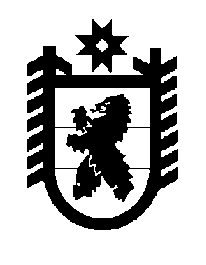 Российская Федерация Республика Карелия    ПРАВИТЕЛЬСТВО РЕСПУБЛИКИ КАРЕЛИЯРАСПОРЯЖЕНИЕот  15 сентября 2015 года № 576р-Пг. Петрозаводск Рассмотрев предложение Государственного комитета Республики Карелия по управлению государственным имуществом и организации закупок, учитывая решение Петрозаводского городского Совета 
от  13 июля 2015 года № 27/35-587 «О приеме в муниципальную собственность Петрозаводского городского округа земельного участка из государственной собственности Республики Карелия»,  на основании пункта 3 статьи 19 Земельного кодекса Российской Федерации, 
в соответствии с Законом Республики Карелия от 2 октября 1995 года 
№ 78-ЗРК «О порядке передачи объектов государственной собственности Республики Карелия в муниципальную собственность» передать в муниципальную собственность Петрозаводского городского округа земельный участок с кадастровым номером 10:01:0110174:49, расположенный по адресу: г. Петрозаводск, в районе здания № 5 по 
ш. Лососинское, общей площадью 526 кв. м.           ГлаваРеспублики  Карелия                                                            А.П. Худилайнен